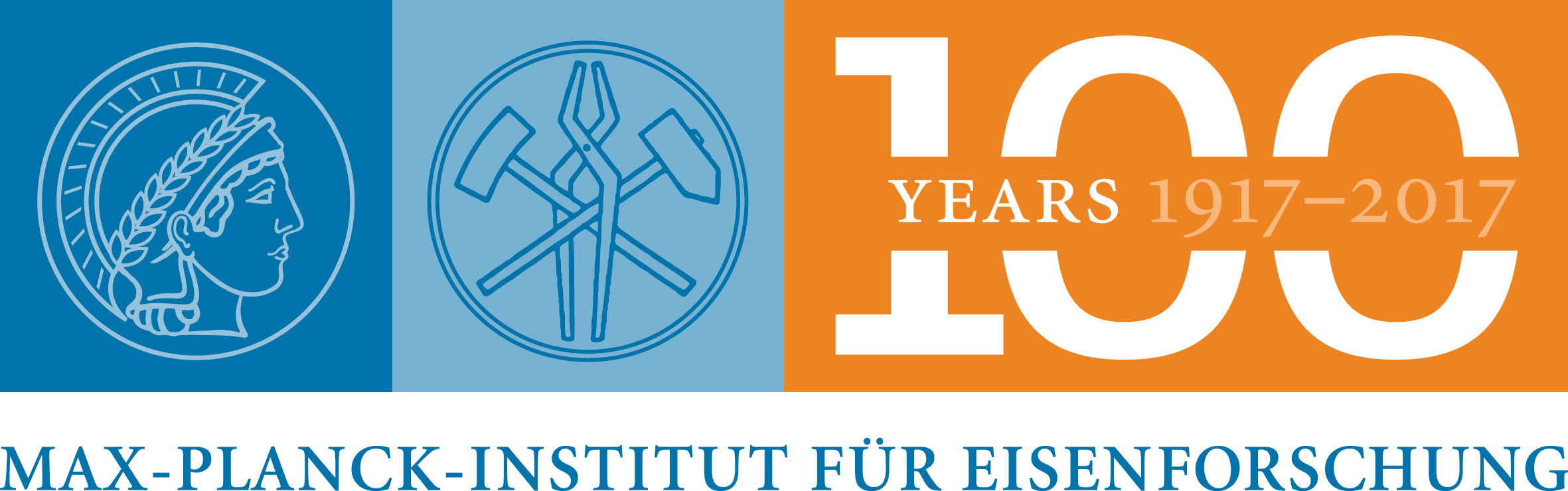 IAMNano 2019 DüsseldorfInternational Workshop on Advanced and In situ Microscopies of Functional Nanomaterials and DevicesOctober 27 – 30, 2019Venue:  Max-Planck-Institut für Eisenforschung, Max-Planck-Str. 1, 40237 Düsseldorf, Germany https://www.mpie.de/iamnano2019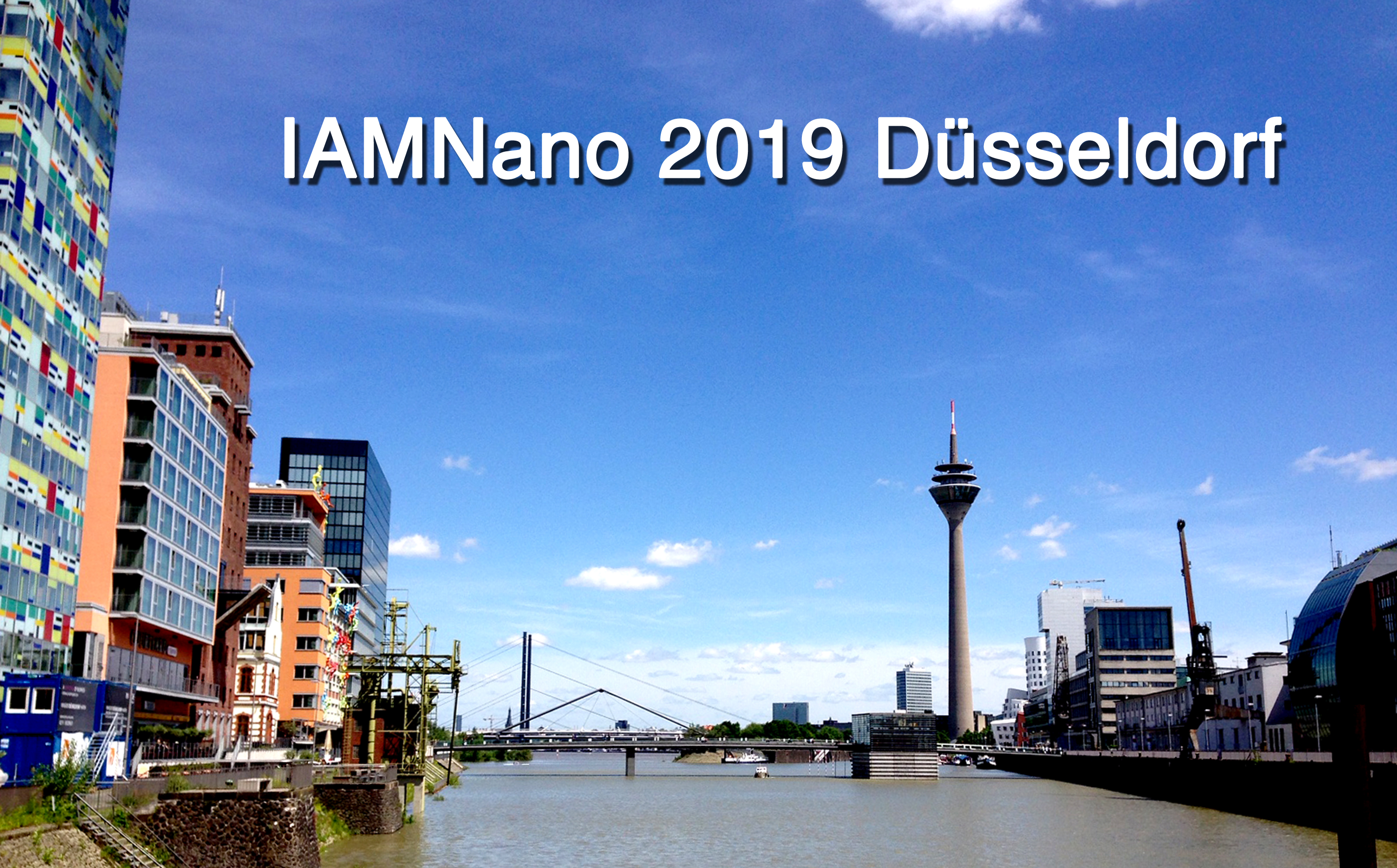        © Gerhard DehmScope of the workshopThe workshop aims to provide a forum for researchers who are interested in applying advanced imaging and spectroscopy methods of electron microscopy, including aberration-corrected, in‐situ, environmental and low-voltage electron microscopy, to topical issues in materials science and engineering, in nanoscience, in soft matter research, in interface and surface science, and in biomaterials research. As these methods are of fundamental importance in virtually all technological fields, contributions are invited that address the broad spectrum of current materials research. Novel methodological developments will be discussed as well as topical areas of research on thin films, bulk materials, surfaces, materials at the nanoscale and at the interface between the physical and life sciences, for understanding structure‐property relationships of materials, as well as for metrology. Selected topics will be introduced by invited keynote speakers during the plenary sessions. A poster session provides room for the presentation and discussion of current research on New developments in aberration-corrected transmission electron microscopy (TEM) and scanning TEM (STEM)Advanced spectroscopy including energy dispersive X-ray spectroscopy (EDS) and electron energy loss spectroscopy (EELS)Electron holography and phase retrievalIn situ and environmental TEMComputational microscopy and advanced data analysisMultiscale characterisationMaterials for sustainable energy applications and mobilityAdvanced engineering materials Soft and biological materialsLocal organizing committee		Gerhard Dehm  -  MPIE Düsseldorf(alphabetical order)			Christian Liebscher  -  MPIE DüsseldorfChristina Scheu  -  MPIE Düsseldorf / RWTH AachenBernhard Völker  -  RWTH AachenScientific Advisory Board 		Rafal Dunin-Borkowski  -  Ernst Ruska Center Jülich, Germany(alphabetical order)			Gunther Eggeler  -  Ruhr Universität Bochum, GermanyWolfgang Jäger  -  CAU University of Kiel, GermanyJoachim Mayer  -  RWTH Aachen / FZ Jülich, Germany Eva Olsson  -  Chalmers University, Sweden Dierk Raabe  -  MPIE Düsseldorf, GermanyJochen Schneider  -  RWTH Aachen, Germany			Robert Sinclair  -  Stanford University, USA  Contact information	 e-mail: iamnano2019@mpie.de Preliminary Conference Program___________________________________________________________________________Oct 27 , 2019				SUNDAY		13.30 – 16.30 	Registration___________________________________________________________________________13.30 – 16.30 	Registration14.15 – 14.30		OPENING REMARKS & WELCOME  			ChairOpening Session  	POTENTIALS OF ABERRATION-CORRECTED (S)TEM				Chair 14.30 – 15.00	Harald Rose (TU Darmstadt, Germany)Minimum-dose phase-contrast tomography by numerical optical sectioning employing a Cc/Cs-corrected STEM and a pixelated detector15.00 – 15.30 	Max Haider (CEOS Heidelberg, Germany)Advancement of high resolution Electron Microscopes15.30 – 16.00 	Ute Kaiser (Universität Ulm, Germany)Understanding properties of low- dimensional materials by low voltage TEM16.00 – 16.30 	COFFEE BREAK16.30 – 17.00 	Kazu Suenaga (AIST Tsukuba, Japan):Angular-resolved EELS of low-dimensional materials by means of low-voltage STEM17.00 – 17.30 	Joanne Etheridge (Monash University) Tuning STEM: Tailoring the incident and scattered wave fields for optimum specimen information 17.30 – 18.00	Colin Ophus (Lawrence Berkeley National Laboratory, USA)Phase reconstruction and simulation of STEM experiments in 2D and 3D using the scattering matrix formalism 18.00 – 18.30 	Chunlin Jia (Xi’an University & FZ Jülich, China & Germany):Quantitative HRTEM of functional oxides using negative Cs imaging___________________________________________________________________________Oct 28, 2018 				MONDAY  			08.30 – 10.00 Registration___________________________________________________________________________Session 1 	ELECTRON HOLOGRAPHY, DPC, MAGNETIC STRUCTURES			Chair 09.00 - 09.30 	Christoph Koch (HU Berlin, Germany)Computer-assisted imaging and spectroscopy in the TEM09.30  - 10.00	Rafal Dunin-Borkowski (FZ Jülich, Germany)Title to be announced10.00  - 10.30	Jozef Zweck (University Regensburg)Recent developments in imaging of magnetic and electric fields        16.00 – 16.30 	COFFEE BREAK Session 2 	IN SITU AND ENVIRONMENTAL TEM							Chair 11.00 - 11.30 	Sang Ho Oh (Sungkyunkwan University, South Korea)In-situ atomic-scale observation of polar surfaces of oxides at high temperatures11.30 – 12.00	Eva Olsson (Chalmers University, Sweden):In situ studies of electrical and optical properties of Quantum Devices12.00 – 12.30	Robert Sinclair (Stanford University, USA)The influence of electrochemical testing on the structure of oxide, sulphide and nitride thin films, and prospects for in situ studies 12.30 – 13.30 	LUNCH BREAK & DISCUSSIONSSession 3 	STRUCTURAL MATERIALS & MECHANICAL PROPERTIES	  Chair 13.30 – 14.00 	Hamish L. Fraser (Ohio State University, USA) Nanoscale structural instabilities in metastable beta titanium alloys and their role in providing both strengthening and low elastic modulus14.00 – 14.30	Guillaume Laplanche (Ruhr Univeristät Bochum, Germany) TEM investigations of microstructural evolution during tensile deformation of high- and medium-entropy alloys14.30 – 15.00	Christoph Kirchlechner (MPI Eisenforschung, Germany)Twin boundaries: obstacles for or sources of dislocations15.00 – 15.30	Bernhard Völker (RWTH Aachen, Germany)In-situ SEM study of the fracture behaviour of Cr2AlC coatings 15.30 – 16.00	COFFEE BREAK Session 4 	BIOMATERIALS AND SOFT MATTER				Chair16.00 – 16.30 	Jürgen Plitzko (MPI Biochemie Martinried, Germany)In situ structural biology - Cryo-electron tomography of cells and tissue at molecular detail16.30 – 17.00 	Martin Müller (Helmholtz-Zentrum Geesthacht, Germany) Title to be announced17.00 – 17.30 	 Fu-Rong Chen (City University Hong Kong, China) Toward atomic resolution dynamics for soft materials17.30 – 18.30	Selected contributed presentations		                                				Chair18.30 – 20.30	Poster Session  -  contributed posters     		         GET TOGETHER___________________________________________________________________________Oct 29, 2018 				TUESDAY			08.30 – 10.00 Registration___________________________________________________________________________Session 5 	STEM IMAGING AND ANALYSIS				Chair09.00 – 09.30	Andreas Rosenauer (Universität Bremen, Germany):ISTEM - theory and practice09.30 – 10.00	Haijun Wu (National University Singapore, Singapore)STEM analysis of thermoelectrics and piezoelectrics 10.00 – 10.30 	Dagmar Gerthsen (KIT Karlsruhe, Germany) STEM, FIB-SEM and EDXS tomography of solid oxide fuel cells10.00 – 10.30	COFFEE BREAK & DISCUSSIONSSession 6 	MATERIALS FOR ENERGY APPLICATION			Chair11.00 – 11.30 	Kerstin Volz (Universität Marburg, Germany)4D-STEM for energy materials11.30 – 12.00	Elena Tchernychova (National Institute of Chemistry, Slovenia)Title to be announced12.00 – 12.30	Thomas Klassen (Helmut-Schmidt-Universität Hamburg, Germany) 		Nanostructured photoactive coatings for solar water splitting12.30 – 13.30 	LUNCH BREAKSession 7 	SPECTROSCOPY 										Chair13.30 – 14.00 	Gianlugi Botton (Canadian Light Source, University of Saskatchewan and Canadian Centre for Electron Microscopy, McMaster University, Canada)Using electrons and photons for materials characterization: where do we think we stand?14.00 – 14.30 	Simon Ringer (University of Sydney, Australia) to be confirmedTitle to be announced14.30 – 15.00 	Mathieu Kociak (Laboratoire de Physique des Solides, France)Advances in high resolution electron spectroscopies: EELS, EEGS and CL15.00 – 15.30	Quentin Ramasse (SuperSTEM, UK)Monochromated electron energy loss spectroscopy at high spatial resolution15.00 – 15.30	COFFEE BREAK Session 8 	CORRELATIVE MICROSCOPY & ATOM PROBE TOMOGRAPHY		Chair 16.00 – 16.30	Julie Cairney (University of Sydney, Australia)Extreme room temperature deformability in ferroelectric oxide pillars16.30 – 17.00 	Christian Liebscher (MPI Eisenforschung, Germany)Grain boundary phase transitions in metallic materials17.00 – 17.30 	 Williams Lefebvre (University Rouen, France)Title to be announced17.30 – 18.00	Thomas Kelley (Amatek, USA) Project Tomo: Atom Probe and TEM to Be Combined at Last 19:30 CONFERENCE DINNER___________________________________________________________________________Oct 30, 2018 				WEDNESDAY		08.30 – 10.00 Registration___________________________________________________________________________________________Session 9 	ADVANCED MATERIALS 1  -  ALLOYS & STEELS				            Chair09.00 – 09.30	Joachim Mayer (RWTH Aachen, Germany)White etching areas - the mistery of premature bearing failures 09.30 – 10.00	Stefanie Sandlöbes (RWTH Aachen, Germany) Title to be announced10.00 – 10.30 	Sophie Primig (UNSW Sydeny, Australia)Microstructure control during advanced manufacturing10.00 – 10.30 	COFFEE BREAKSession 10	INTERFACES AND NANOSTRUCTURES		               Chair  10.30 – 11.00 	Uli Dahmen (Lawrence Berkeley National Laboratory, USA)Observations on the structure of the Ag-Ni interface 11.00 – 11.30 	Sandra van Aert (University of Antwerp, Belgium): 3D atomic scale quantification of nanostructures and their dynamics using model-based STEM11.30 – 12.00 	Damien Alloyeau (University Paris, France):Reveal the behavior of nanomaterials in their formation and application media with a TEM12.00 – 12.30	Patricia Kooyman (University of Cape Town, South Africa)Development of operando gas-phase TEM and applications in catalysis research12.30 – 13.30	LUNCH BREAK & DISCUSSIONSSession 11	INTERFACES AND NANOSTRUCTURES II	                                               Chair13.30 – 14.00 	Heike Gabrisch (Helmholtz-Zentrum Geesthacht, Germany) Microstructural evolution within alpha2 lamellae of a gamma-TiAl alloy 14.00 – 14.30  Grace Burke (University of Manchester)Title to be announced14.30 – 15.00 	Erdmann Spiecker (Universität Erlangen-Nürnberg, Germany)In situ electron microscopy of nanomaterials in SEM and TEM: New approaches and applications 15.00 – 15.30	Wolfgang Jäger (Universität Kiel, Germany) Growth and defect phenomena in heteroepitaxial CVD diamond for magnetometry and quantum scienceCONCLUDING REMARKS, COFFEE & FAREWELLEND OF WORKSHOP